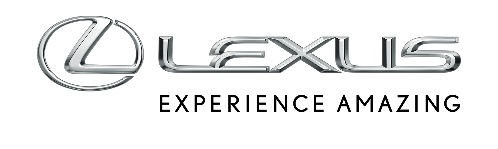 20 PAŹDZIERNIKA 2020LEXUS CREATES: KULINARNE PERSPEKTYWY – KONTYNUACJA SERII WYKWINTNYCH PRZEPISÓW LEXUSADruga część globalnej cyfrowej książki kucharskiej Lexusa „Culinary Perspectives” pod tytułem „A Cross-Cultural Journey In Taste” to kolejne wydarzenie w prowadzonym w social mediach programie Lexus CreatesKontynuacja serii „Culinary Perspectives” oferuje dziesięć wyśmienitych przepisów stworzonych przez mistrzów kuchni z całego świataLexus International zaprezentował drugi tom globalnej cyfrowej książki kucharskiej „Culinary Perspectives” pod tytułem „A Cross-Cultural Journey In Taste”. Mistrzowie kuchni, będący partnerami kulinarnymi Lexusa, dzielą się jedynymi w swoim rodzaju przepisami na wyrafinowane dania, które były serwowane na niedawnych imprezach Lexusa na całym świecie.Autorem książki jest pisarz i redaktor Joshua David Stein, nominowany do nagrody Jamesa Bearda, którego praca pojawiła się w Best American Food Writing. Stein to także były krytyk restauracji w Village Voice i New York Observer. Był redaktorem naczelnym magazynu Blackbook i starszym redaktorem w czasopismach Departures, Eater i Black Ink.Przedmowa do książki kucharskiej Lexusa została napisana przez pisarkę i szefową kuchni Nyeshę J. Arrington, znaną z propagowania przepisów z wykorzystaniem świeżych, lokalnych i odpowiedzialnie pozyskiwanych składników. Jej koncepcja kulinarna jest inspirowana różnymi kulturami, smakami i technikami z całego świata. Sprawianie radości jedzeniem jest zakorzenione w etosie gościnności marki Lexus, opartym na tradycyjnych japońskich zasadach Omotenashi.„Culinary Perspectives pomaga Lexusowi nawiązać kontakt z naszymi odbiorcami w sprawach, które ich interesują. Mamy nadzieję, że nasza publiczność skorzysta z okazji, aby pogłębić własne umiejętności kulinarne” – powiedział Brian Bolain, Dyrektor Generalny Lexus International.Gotowanie i podnoszenie go do rangi sztuki kulinarnej jest z natury rzeczy ludzkie, zaś wysoko rozwinięty poziom rzemiosła i precyzyjne wykonanie to podstawowe filary marki Lexus. Dziesięć przepisów z kolekcji „Culinary Perspectives” zapewnia menu na wielodaniowy posiłek o różnym stopniu trudności, który początkujący kucharze oraz doświadczeni szefowie kuchni mogą opanować w zaciszu własnego domu.Przepisy zawarte w książceTatar z tuńczyka, Ricardo Sanz z restauracji Kabuki w MadrycieTradycyjna sałatka pomidorowa, Nickolas Martinez z klubu Intersect by Lexus w Nowym JorkuCiepłe taco z homarem i żółtą salsą, Dean Fearing z restauracji hotelu Ritz-Carlton w DallasMarynowana kałamarnica z kurczakiem i kawiorem, Sergio i Javier Torres z restauracji Cocina Hermano Torres w BarcelonieChawanmushi z oliwą truflową, Leonardo Jun Sakamoto z restauracji Jun Sakamoto w Sao PaoloPikantny łosoś miso z ryżem brokułowym, Reuben Riffel z restauracji Reuben’s w JohannesburguSchłodzony makaron dandan udon, Matsuo Nagasaka z restauracji Azabu Choukou w TokioMłoda gęś z kiszoną kapustą, Zdenek Pohlreich z restauracji NextDoor by Imperial, Divinis Praha i Café Imperial w PradzeHalo Halo My Way, Mark Singson z restauracji Boneta i AnnaLena w Vancouver oraz Vue de monde i Saint Crispin w MelbourneTarta czekoladowa, Emily Roux z restauracji Caractere na Notting Hill w LondynieO CYKLU LEXUS CREATESInicjatywa Lexus Creates to nowa seria treści internetowych luksusowej marki. Napędzany mediami społecznościowymi program angażuje uczestników w działania, koncentrując się na tematyce związanej ze szczególnymi cechami wzornictwa i rzemiosła marki Lexus. Dzieje się to we współpracy z projektantami, artystami i mistrzami rzemiosła, którzy dzięki swoim wyjątkowym talentom inspirują uczestników do tworzenia.Więcej informacji na:https://discoverlexus.com/https://www.instagram.com/discoverlexus/